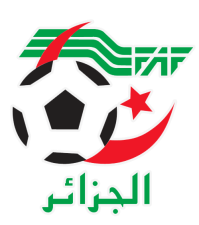 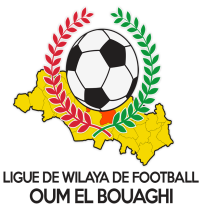              FEDERATION ALGERIENNE DE FOOTBALL                   LIGUE DE WILAYA DE FOOTBALL D’OUM EL BOUAGHIDESIGNATION ARBITRES JEUNES WILAYACATEGORIES U13/U15 SAISON 2021-2022VENDREDI 25/03/2022 SAMEDI 26/03/2022 SOUS TOUTES RESERVESRAPPEL    ( Article  21 )Il est porté a votre connaissance que l’application de l’article 21 des règlements généraux de la FAF est obligatoire pour toutes rencontres officielles. À cet effet les clubs qui reçoivent doivent obligatoirement s’assurer de la présence d’un médecin et d’une ambulance si l’absence du médecin ou de l’ambulance est constatée par l’arbitre celui-ci annule la rencontre et le club est sanctionnepar l’article 21 des R/G de la FAF.CONSULTATION DU SITE INTERNETLes clubs sont tenus de consulter le Site Internet de la liguehttp://www.lwfoeb.dz/ pour prendre connaissance des éventuelles modifications dans la programmation et changements des lieux de rencontres et/ou horaire.LieuxRencontresHeuresArbitre & Arbitres assistantCATEGORIEZERDANI H (O.E.B)USZH / USC08H30GUETTOUCHEU13BIR TERCHE (O.E.B)ASSN / ESSR09H00MEDFOUNIU13BIR TERCHE (O.E.B)ASFOEB / USB10H30GUETTOUCHEU13FKIRINAAAJF / CRBB09H00REMACHEU13FKIRINAAAJF / USSR10H30MABROUKU15/DSSR/(EXEMPT)U13 /ASSN/(EXEMPT)U15 OULED GACEMRBOG / OAF09H00MANSERU13OULED GACEMRBOG / OAF10H15DERBALU15AIN M’LILACRAM / ESAM09H00FERHAOUIU13AIN M’LILACRAM / ESAM10H00FERHAOUIU15AIN M’LILAASAM / USAM11H30BENMHIDIU13/CSRAM/(EXEMPT)U15 LieuxRencontresHeuresArbitre & Arbitres assistantCATEGORIEOULED GACEMSCRAM / DJS10H00ZOUAI.FU13